Лексическая тема «Продукты питания»(Подготовила: учитель-логопед Коник Е.И.)Для начала предложите ребёнку посмотреть несколько интересных обучающих видеоуроков  по теме. https://youtu.be/Z2s1PFKpHYs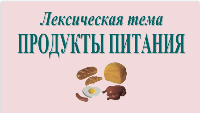 https://youtu.be/-9yyNUVt8W0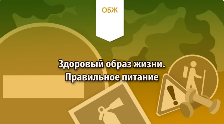 https://ok.ru/video/11146822972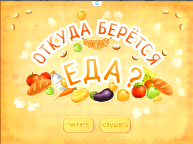 Приключения Тани и Вани в стране продуктов on Vimeo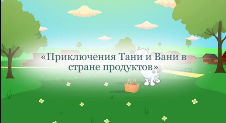 Далее побеседуйте с ребенком, поиграйте в предложенные игры и выполните задания: 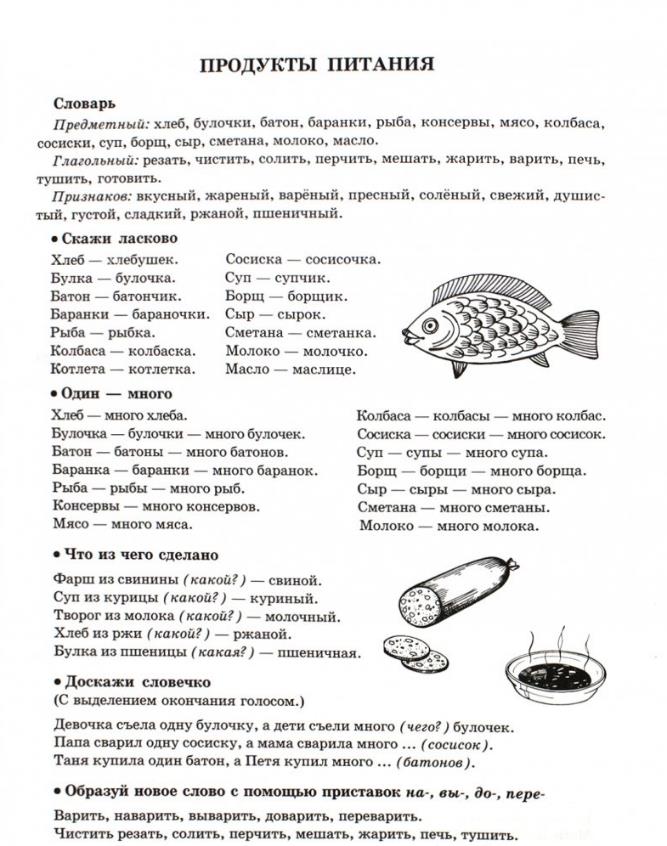 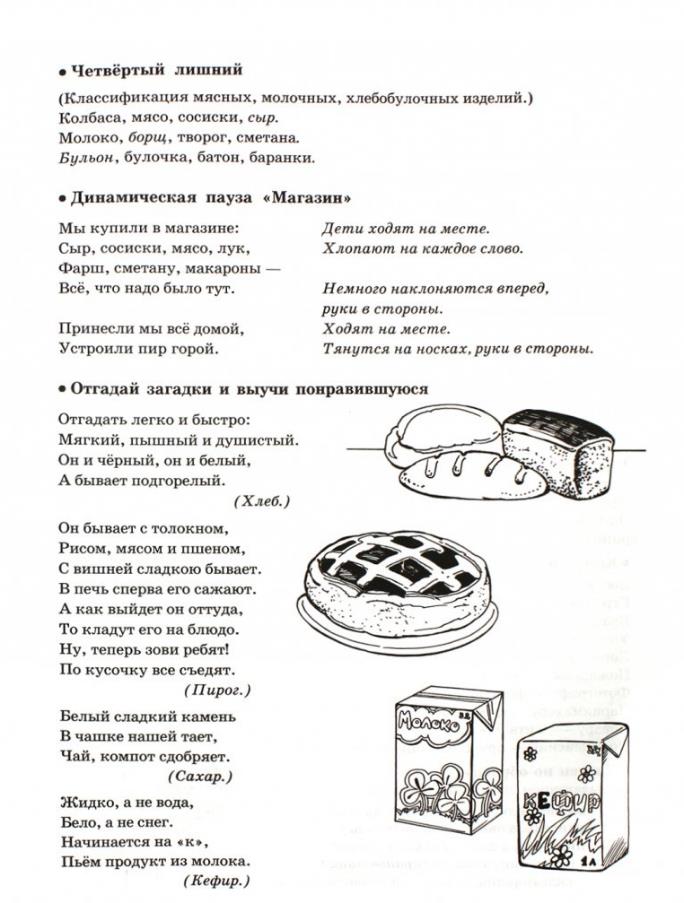 Задания для печати (развитие мелкой моторики рук)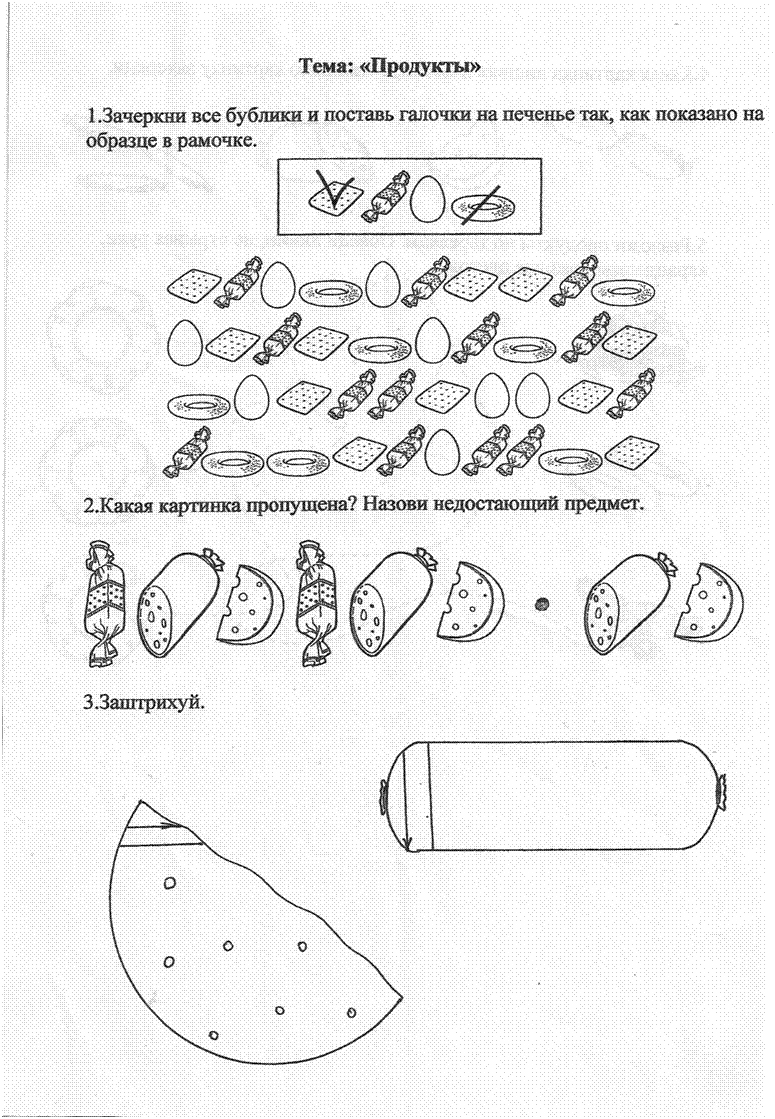 4. И напоследок, закрепите полученные знания и представления ребенка по ниже предложенным ссылкам в обучающих онлайн-играхИгра "Магазин продуктов", бесплатная игра для детей (igraemsa.ru)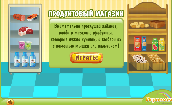 Игра "Укрась торт" для девочек - онлайн игра из серии готовим еду (igraemsa.ru)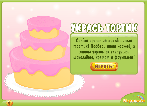 Укрась печенье с новой онлайн игрой для девочек "Печенье" (igraemsa.ru)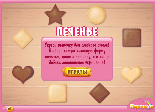 Познавательная Игра: Что Из Чего Приготовлено - Онлайн (vseigru.net)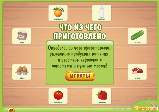 Игры Готовим Еду - Онлайн Бесплатно! (vseigru.net)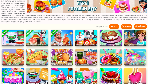 Раскраски онлайн Еда (2karandasha.ru) 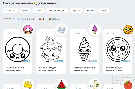 